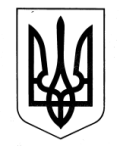 ЗОЛОЧІВСЬКА СЕЛИЩНА РАДАБОГОДУХІВСЬКОГО РАЙОНУ ХАРКІВСЬКОЇ ОБЛАСТІВІДДІЛ ОСВІТИ, МОЛОДІ ТА СПОРТУНАКАЗ05.11.2021		                              Золочів		                          № 196Відповідно до позитивного експертного звіту від 29 жовтня 2021 року № 98/21Х експертної організації ТОВ «Експертиза ЗО» м. Харків щодо розгляду кошторисної частини проектної документації по робочому проекту «Капітальний ремонт даху та санвузлів нежитлової будівлі за адресою: вул. 8 березня,5 в смт Золочів Богодухівського району Харківської області (коригування)»НАКАЗУЮ:1.Затвердити проекно-кошторисну документацію по капітальному ремонту даху та санвузлів нежитлової будівлі за адресою: вул. 8 березня,5 в смт Золочів Богодухівського району Харківської області (коригування).2.Контроль за виконанням цього наказу залишаю за собою. Начальник відділу освіти, молоді та спорту                                           Валентина НАГОВІЦИНАКлименко Марина тел. 5-04-79З наказом ознайомлена:_____________________ Марина КлименкоПро затвердження проектно-кошторисної документації по капітальному ремонту  даху та санвузлів нежитлової будівлі (коригування)